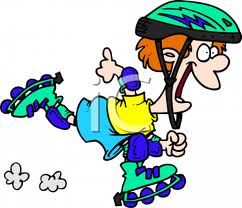 Hilltop & Community are going ROLLER SKATING!!ALL AGES ARE ENCOURAGED TO COME FOR AN AFTERNOON OF CHRISTIAN FELLOWSHIPFebruary 23, 20132:00-5:00 pm (if meeting @ church-riding bus)2:30-4:30 pm (if meeting @ Anchor Skating Rink, Lexington)Small snack & drink will be provided at rink. Please note: Supervision will be provided for Juniors (8-12) and Bus Riders only!!!  All other children should have an adult with them.  